Jak jsme v terénu:Pondělí – Aš:9:00 do 12:00 kancelář (Hlavní 257)13:30 do 14:30 nad hotelem Prago15:00 do 16:00 u hangáru (Okružní ul.)

Úterý – Cheb:13:00 – 14:20 Zlatý vrch, Švédský vrch14:30 – 15:00 u bývalého baru Madona15:05 – 15:25 silnice směr Svatý Kříž15:30 – 16:00 Kasární náměstíStředa:Mariánské Lázně 1 za 14 dní od 12:00 – 15:30Teplá 1 za měsíc dle domluvyOkrajové části Cheb 1 za 14 dní od 13:00 – 16:00Čtvrtek – Aš:12:00 – 14:30 město Aš, okrajové části Aše15:00 – 16:00 u hangáru (Okružní ul.)
                       Jak jsme v terénu:Pondělí – Aš:9:00 do 12:00 kancelář (Hlavní 257)13:30 do 14:30 nad hotelem Prago15:00 do 16:00 u hangáru (Okružní ul.)Úterý – Cheb:13:00 – 14:20 Zlatý vrch, Švédský vrch14:30 – 15:00 u bývalého baru Madona15:05 – 15:25 silnice směr Svatý Kříž15:30 – 16:00 Kasární náměstíStředa:Mariánské Lázně 1 za 14 dní od 12:00 – 15:30Teplá 1 za měsíc dle domluvyOkrajové části Cheb 1 za 14 dní od 13:00 – 16:00Čtvrtek – Aš:12:00 – 14:30 město Aš, okrajové části Aše15:00 – 16:00 u hangáru (Okružní ul.)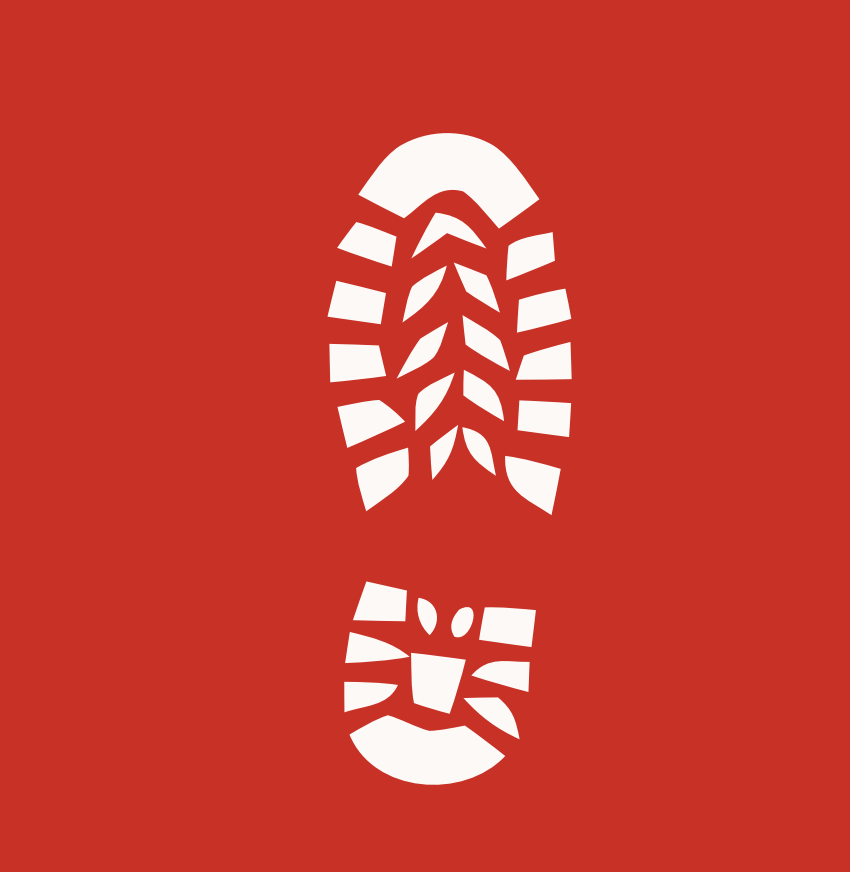 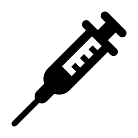 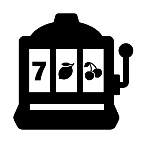 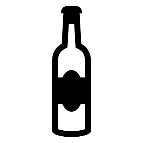 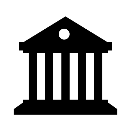 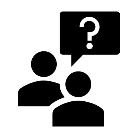 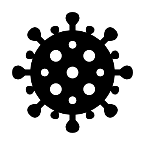 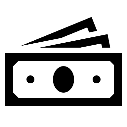 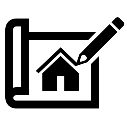 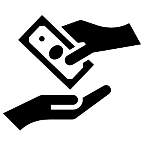 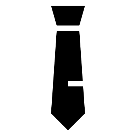 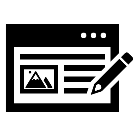 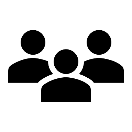 